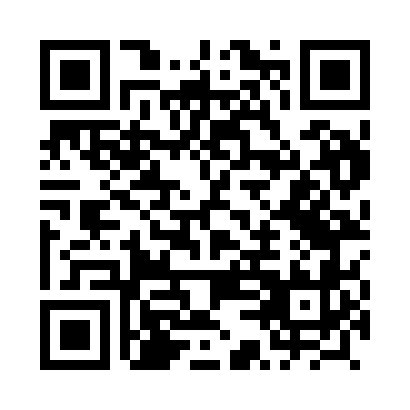 Prayer times for Ulikowo, PolandWed 1 May 2024 - Fri 31 May 2024High Latitude Method: Angle Based RulePrayer Calculation Method: Muslim World LeagueAsar Calculation Method: HanafiPrayer times provided by https://www.salahtimes.comDateDayFajrSunriseDhuhrAsrMaghribIsha1Wed2:445:2412:566:068:2911:012Thu2:435:2212:566:078:3111:023Fri2:425:2012:566:088:3311:024Sat2:415:1912:566:098:3511:035Sun2:415:1712:566:108:3711:046Mon2:405:1512:566:118:3811:057Tue2:395:1312:566:128:4011:058Wed2:385:1112:566:138:4211:069Thu2:375:0912:566:148:4311:0710Fri2:375:0712:566:158:4511:0711Sat2:365:0612:566:168:4711:0812Sun2:355:0412:566:178:4911:0913Mon2:355:0212:566:188:5011:1014Tue2:345:0112:566:198:5211:1015Wed2:334:5912:566:208:5311:1116Thu2:334:5712:566:218:5511:1217Fri2:324:5612:566:228:5711:1218Sat2:324:5412:566:238:5811:1319Sun2:314:5312:566:249:0011:1420Mon2:304:5112:566:259:0111:1521Tue2:304:5012:566:269:0311:1522Wed2:294:4912:566:269:0411:1623Thu2:294:4712:566:279:0611:1724Fri2:284:4612:566:289:0711:1725Sat2:284:4512:566:299:0911:1826Sun2:284:4412:576:309:1011:1927Mon2:274:4312:576:319:1111:1928Tue2:274:4112:576:319:1311:2029Wed2:274:4012:576:329:1411:2030Thu2:264:3912:576:339:1511:2131Fri2:264:3912:576:349:1611:22